 Chittenden County Homeless Alliance (Chittenden CoC) FFY2022 HUD Continuum of Care Program * Notice of Funding OpportunityRequest for PROPOSALSAny eligible entity wishing to submit a request to fund a NEW and/or RENEWAL or CoC Bonus or Expansion Project during this year’s HUD CoC NOFO must complete the attached form and submit it electronically to the Community & Economic Development Office (Marcella Gange) before 4:00 pm on August 25th 2022.  Only one request per form.INTRODUCTION As the Collaborative Applicant for the Chittenden County Homeless Alliance Continuum of Care, the Community & Economic Development Office (CEDO) is accepting proposals for new, renewed, expanded or bonus projects as outlined below with Continuum of Care Homeless Assistance funding from the U.S. Department of Housing and Urban Development (HUD). Chittenden County Homeless Alliance (CCHA) Continuum of Care is soliciting proposals that address housing and service priorities established through the Continuum of Care, with priority for serving vulnerable populations including persons experiencing chronic homelessness, persons fleeing domestic violence, unaccompanied youth, and families with children.The following funding is available:New/Renewals/Expanded PH-PSH, PH- RRH, Joint TH/PH – RRH, TH and SSO: Estimated ARD $1,092,543Bonus for CoC  - New projects created through the CoC Bonus must meet the project eligibility and project quality threshold requirements established by HUD. Estimated $54,627DV Bonus for DV – Funds are available, to include rapid re-housingprojects and supportive service projects providing coordinated entry, and for eligible activities to assist survivors of domestic violence, dating violence, sexual assault, or stalking. (DV Bonus - RRH, joint TH/PH – RRH and SSO-CE). Estimated $55,533Funding will come from the U.S. Department of Housing and Urban Development’s (HUD) 2022 McKinney-Vento Continuum of Care (CoC) for the Homeless Program, as amended under the HEARTH Act and the CoC Program Interim Rule. The availability and priorities for any funding for new projects is articulated in HUD’s CoC Notice of Funding Opportunity (NOFO): https://www.hudexchange.info/programs/e-snaps/fy-2022-coc-program-nofa-coc-program-competition/#:~:text=Due%20Dates,Friday%2C%20September%2030%2C%202022.https://www.grants.gov/web/grants/view-opportunity.html?oppId=342855More information on this program, the HEARTH Act, the Interim Rule and the NOFO is available on HUD’s website: https://www.hudexchange.info/coc Organizations that do not currently receive CCHA CoC program funding are encouraged to submit proposals. Proposals are also welcome from current recipients of this funding.The CCHA 2022 Request for Proposals is available upon request in alternative formats for persons with disabilities.  Please contact the Marcella Gange of CEDO, (The CCHA’s Collaborative Applicant) for this or any other reason, at mgange@burlingtonvt.gov 802.865.7144A. As part of the FY2022 HUD CoC NOFO competition released August 1st, 2022, any ELIGIBLE APPLICANT may submit a Proposal for a NEW (Reallocated PH-PSH or PH-RRH, joint TH & PH-RRH or SSO-CE Projects from Existing CoC funds, CoC Bonus or DV Bonus or EXPANDED Renewal Project) and/or RENEWAL CoC Projects. B. The unbiased Application Ranking Committee will use the CoC-approved Policy & Tool, along with HUD CoC NOFO thresholds and guidance, to make funding determinations and rank approved projects to be submitted to HUD for consideration. The Chittenden County Homeless Alliance Steering Committee will review and approve the recommendations.C. APPEALS PROCESS: Any CoC project applicant may send a written response to the Steering Committee Co-Chairs if there is an objection to the project determination (denied/reduced funding, lower priority, or other reason). Appeals will be heard at the September 8th Steering Committee meeting. Solo Applicants may also submit an appeal directly to HUD as described in the timeline and the FY2022 CoC NOFO.D. Homeless Management Information System projects do not need to submit this form but must confirm their intent to renew by e-mail to CEDO by August 25th 2022 at 4PM. If entities seek to expand their projects with additional funding and services, an application form must be submitted as an expansion either with reallocated funds (if any) or Bonus funds.ADDITIONAL RESOURCES:HUD CoC Program Interim Rulehttps://www.hudexchange.info/resources/documents/CoCProgramInterimRule_FormattedVersion.pdfCoC Program Grants Administration User Guide https://www.hudexchange.info/resource/2946/coc- program-grants-administration-user-guide/HUD E-SNAPS https://esnaps.hud.gov/grantium/frontOffice.jsf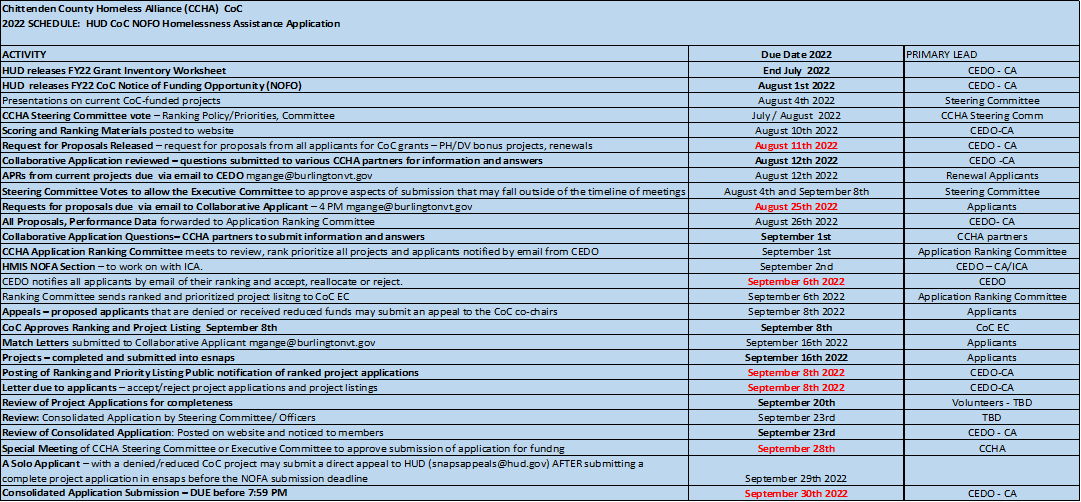 Chittenden County Homeless Alliance (CCHA) CoC Program Initial Project Application FY22Below are options for FY2022 Chittenden County Homeless Alliance – HUD CoC Program funding Requested Source of Funds for Project (PICK ONE project proposal per form):New Projects Created Through Reallocation or CoC Bonus processes: PH-PSH projects.PH-RRH projects.Joint TH/PH-RRH component projects.Dedicated HMIS project for the costs at 24 CFR 578.37(a)(4) that can only be carried out by the HMIS Lead, which is the recipient or subrecipient of an HMIS grant and is listed on the HMIS Lead form in the CoC Applicant Profile in e-snaps. Additionally, if the CoC has organizations within its geographic area that are victim service providers, the HMIS Lead, or subrecipient, may request HMIS funds for a comparable database. Victim service providers may also request HMIS funds in their project application budgets to enter data into a comparable database.SSO-CE project to develop or operate a centralized or coordinated assessment system.NEW-BONUS CoC Permanent Housing PH – PSH*, PH-RRH, Joint TH & RRH, SSO-CE Projects*Must be fully dedicated to individuals and/or families experiencing chronic homelessness ORpeople meeting the Dedicated PLUS definition. (See FY22 CoC Program NOFO)NEW-BONUS Domestic Violence  PH/RRH project, Joint TH & PH/RRH project or SSO – Coordinated Entry for DV survivors NEW-REALLOCATED CoC Permanent Supportive Housing (PSH)*Must be fully dedicated to individuals and/or families experiencing chronic homelessness ORpeople meeting the Dedicated PLUS definition. (See FY22 CoC Program NOFO)NEW-REALLOCATED CoC Rapid Rehousing (PH-RRH), joint TH & PH-RRH and SSO-CE *For homeless individuals and families and unaccompanied youth (See FY22 CoC Program NOFO)RENEWAL Current CoC Program Projects with NO changes (PSH-Rental Assistance, Rapid Rehousing, SSO-Coordinated Entry, HMIS – email only)EXPANSION Current CoC Program Projects with Expansion using Reallocated Dollars  CoC Project Name (proposed new or renewal)   __	CoC Project Description: Attach one page (max) description & design showing the project outreach plan to find participants, how it fills an identified need, & project scale (# of units, type of units, configuration of units and how these fit needs of participants), and type of supportive services available to obtain/maintain permanent housing and mainstream resources. Specific plans to ensure program participants will be individually assisted to obtain the benefits of mainstream health, social, and employment programs for which they are eligible to apply meets the needs of program participants. The description will also include information on planned outreach to participants to address disparities to access and receipt of services for Black, Indigenous, Hispanic (non-white), and LGBTQ participants who may be disproportionally more likely to experience homelessness. Name of Primary Applicant (Direct HUD Recipient, if awarded):  	Subrecipient(s)-if applicable:  	Primary Partners/Providers-if applicable:    	_*Eligible Project Applicants: nonprofit organizations, states, local governments, and instrumentalities of state and local governments. Public housing agencies are eligible without limitation or exclusion. For-profit entities are not eligible to apply for grants or to be subrecipients of grant fundsAre the recipient, subrecipient and any partner agencies in good standing with all state and federal funding sources?        YES      NOMatch: Applicant certifies the availability, if selected, to commit/provide a required, minimum 25% match, above HUD CoC Program funds, from other sources [i.e. Medicaid, HOP, FSH, DMH, Private, Other]?     YES      NO (not eligible for funding)Name all identified, potential match sources AND total amounts for the CoC Program project:1)2)3)If awarded, will (does) the CoC Program project participate in CCHA’s Coordinated Entry System?       YES	NO (non-eligible)If awarded, will (does) this CoC Program project use the VT HMIS Implementation?       YES	NO ORDV project (who will use a HMIS comparable database)NEW PROJECTS ONLYDo you operate any homeless dedicated projects?       YES	NOIf yes, do they participate in the VT HMIS?      YES	NOLow Barrier: Will participants be screened-out of HUD CoC projects due to any of the following?   Too Little or No Income       Active or History of Substance Abuse       Criminal record with exceptions for state-mandated restrictions       History of domestic violence (e.g. lack of a protective order, period of separation from abuser, or law enforcement involvement)        None of the AboveHousing First: Will HUD CoC project participants be terminated based upon any of the following?Failure to participate in supportive services Failure to make progress on a service plan Loss of income or failure to improve income Being a victim of domestic violenceOther activity not covered in typical lease agreement None of the aboveRacial Equity and other identity based barriers to participation: Briefly describe measures to identify and taken or planned to address identity based barriers to participation in the program. Participation of community members with lived experience of homelessness in planning and decision making processes: Briefly describe measures planned or taken to include voices of community member with lived experience of homelessness in project and organization planning and decision making processes.Evidence Based Approach: Give two examples of how your program incorporates data/an evidence based approach to design or improve the program.  (Examples: data/research done elsewhere, local data, program performance data, participant feedback, or use of a best practice. Possible measures include: positive housing outcomes, improvements in employment and/or income; improvements in overall well-being, such as improvements in mental health, physical health, connections to family, and safety.)CoC Project BudgetNumber and Size of Rental Subsidies:   		 Address-Units/Building(s):  	Recipient Type (pick one)Non-Profit Organization  	 Local Government  		  State Entity:  		 Local PHA  		Rental Assistance Administrator (if applicable)Non-Profit Organization  	 Local Government  		 State Entity:  	  Local PHA  		 Subrecipient or Primary Service Provider(s):  	ADDITIONAL QUESTIONS – NEW or EXPANDED COC PROGRAM PROJECT PROPOSALSEligible Component Types for NEW CoC Program projects (PICK ONE: RRH /PSH/SSO-CE and fill out sub- questions):RAPID RE-HOUSING (RRH - PERMANENT HOUSING or BONUS )(Must be Tenant-Based Rental Assistance and propose to serve Literal Homeless-coming directly from Streets or Emergency Shelter (including GA motel or other eligible Emergency Shelter Program) or fleeing domestic violence:Subpopulation – Choose all that applyIndividualFamiliesYouth (18-24)VeteransOtherHomeless Population and Percentage of Participants – Choose all that apply Persons living in places not meant for human habitation 	____%Persons living in emergency shelter 	% Persons fleeing or attempting to flee DV 		%Persons residing in a TH project eliminated in the FY19 competition 	%Persons receiving services through a VA-funded homeless assistance program and med one of the above criteria at initial intake to VA homeless system 	%Target Disability– (not required - choose all that apply if project is targeting)Severe/Persistent Mental Illness	Substance Use	Other Disability:  	Chronic Homeless Population – (not required - choose if your project is targeting) Chronically Homeless (24 CFR 578.3)PERMANENT SUPPORTIVE HOUSING (PSH - REALLOCATED OR BONUS)/Chronic Homeless only:Chronic Homeless Population – Must Choose One Chronically Homeless (24 CFR 578.3)ORChronically Homeless per Dedicated Plus (See NOFA FY19 p. 17)Residing in TH that will be eliminated in FY19 and met definition of chronically homeless prior to entryResiding in a place not meant for human habitation, emergency shelter, or safe haven; but the individuals or families experiencing chronic homelessness as defined at 24 CFR578.3 had been admitted and enrolled in a permanent housing project within the last year and were unable to maintain a housing placementResiding and has resided in a place not meant for human habitation, a safe haven, or emergency shelter for at least 12 months in the last three years, but has not done so on four separate occasionsReceiving assistance through a Department of Veterans Affairs(VA)-funded homeless assistance program and met one of the above criteria at initial intake to the VA's homeless assistance system.Target Disability– Choose all that apply Severe/Persistent Mental Illness Substance UseOther Disability:  	Subpopulation – Choose all that applyIndividuals	Families	Youth (18-24)	Veterans	Other 	Housing Type (PICK ONE)Rental Subsidy Type – Choose one of the belowTenant-Based Rental Assistance	Sponsor-Based RA	Project-Based RALeasing [Recipient/Subrecipient leases building]Project-Based/Operations [Recipient/Subrecipient owns building]Supportive Services Only – Coordinated Entry (SSO- CE- REALLOCATED OR BONUS)Explain the need for expanded SSO-CE services and the planned implementation. Application for SSO-CE ends here.Describe experience with administering PSH and RRH projects and state/federal funding.Attach a brief (maximum one page) summaryHow will the CoC Program project quickly move participants into permanent housing?Explain how:Will CoC participants will be required to live in a particular structure/unit/locality?                  YES	      NOIf “YES”, where and why:Will the new CoC Program project use an existing homeless facility or activities?                 YES	      NOIf “YES”, explain:How will the new CoC Program project support participants to achieve and maintain economic independence?Explain how:How will the CoC Program project support participants to remain in or exit to a destination of permanent housing?Explain how:What percentage of participants will remain in/exit to permanent housing?How is this percentage determined?The CCHA 2022 Request for Proposals is available upon request in alternative formats for persons with disabilities.  Please contact the CCHA Collaborative Applicant, Marcella Gange of CEDO, for this or any other reason, at mgange@burlingtonvt.gov 802.865.7144Type of CostProposedBudgetProposed Activities Covered by Budget(i.e. number of units, staff/service details, etc.)Housing Cost-Rental Assistance-Leasing-Operations-CapitalServicesHMISAdmin Costs